Reading Record Sheet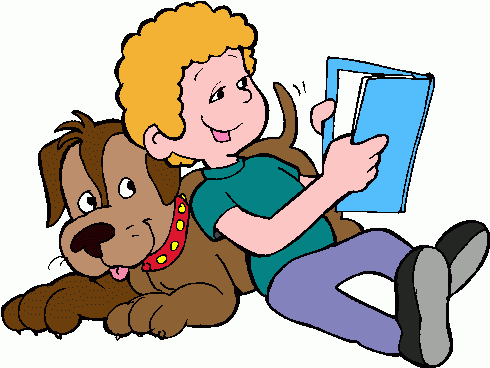 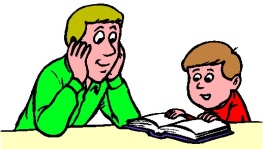 NAME:NAME:MONTH:MONTH:MONTH:Week of:BOOK CHOSENPagesSignature(Parent/Guardian)CommentsMondayTuesdayWednesdayThursdayFridaySaturdaySundayTeacher’s Signature:Teacher’s Signature:Teacher’s Signature:Teacher’s Signature:Teacher’s Signature:Week of:BOOK CHOSENPagesSignature(Parent/Guardian)CommentsMondayTuesdayWednesdayThursdayFridaySaturdaySundayTeacher’s Signature:Teacher’s Signature:Teacher’s Signature:Teacher’s Signature:Teacher’s Signature: